2.2. Programmieren mit Robot Karol2.2.1. Die Programmierumgebung von Robot Karol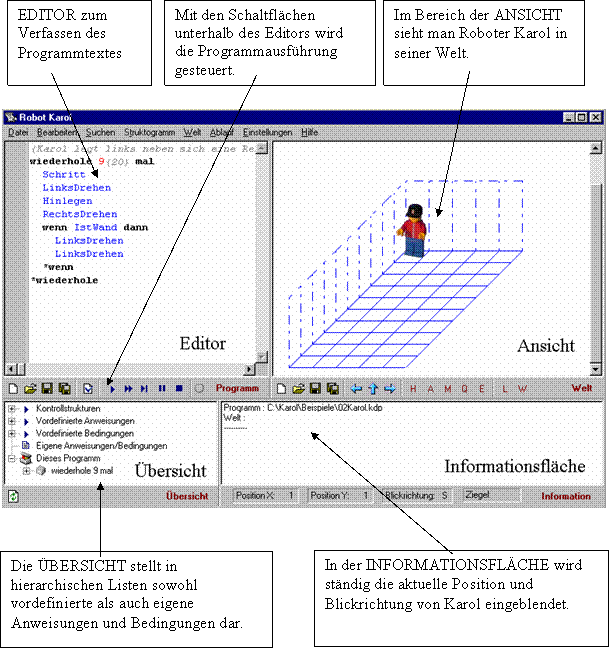 Im Programm Robot Karol gibt es die KlassenWeltKarolZiegelQuaderMarkeJede Klasse hat eine Vielzahl von Objekten.